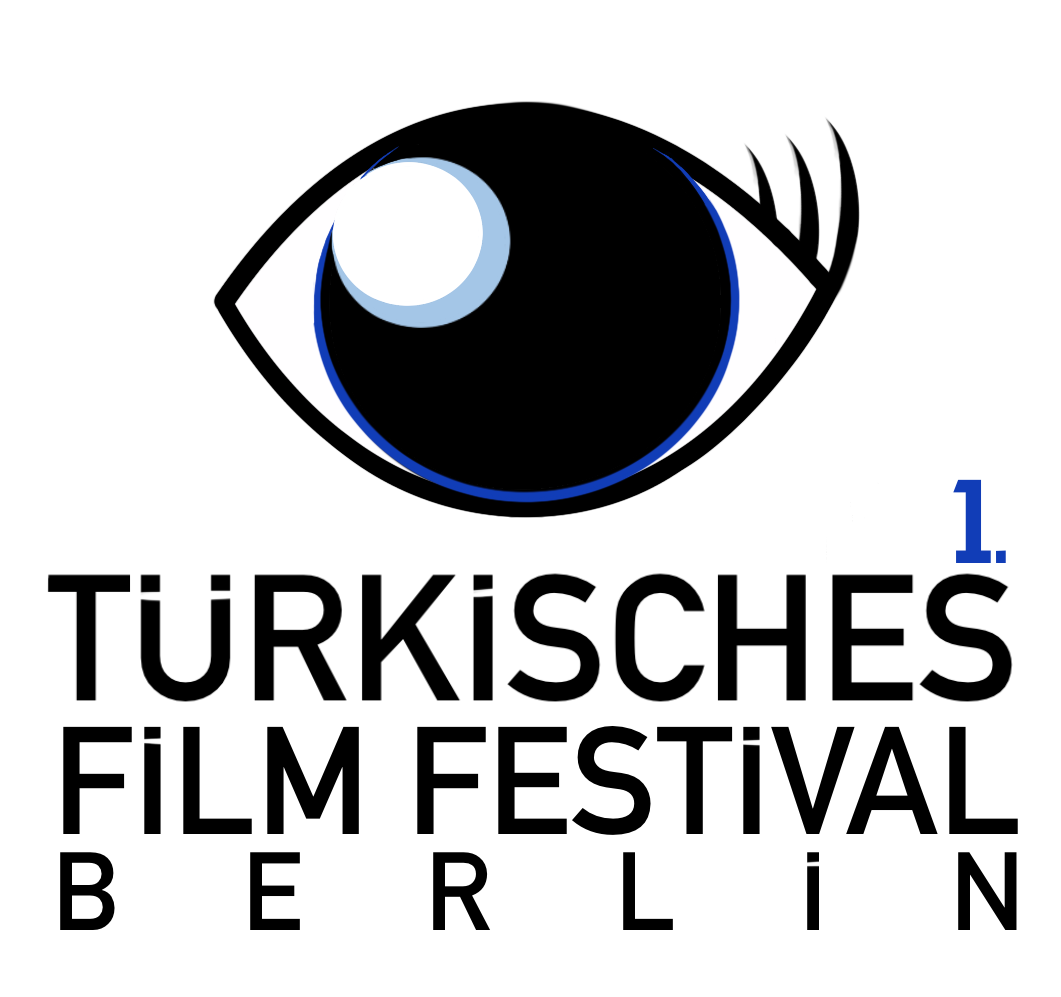 BASIN BÜLTENİ / 24.08.2022 

1. TÜRK FİLMLERİ FESTİVALİ BERLİN (TFFB) İLK YILINDA GÜÇLÜ BİR PROGRAMLA YOLA ÇIKIYOR
Arthood Entertainment tarafından 14-18 Eylül tarihlerinde Babylon Sineması’nda ilki düzenlenecek olan 1. Türk Filmleri Festivali Berlin (TFFB) zengin bir film programı ve yan etkinliklerle sinemaseverlerle buluşuyor. Türkiye’den birçok sinemacıyı Berlin’de ağırlayacak olan festival ilk yılında iki ülke arasında güçlü bir kültürel diyalog kurmayı amaçlıyor.Bu yıl 14-18 Eylül tarihlerinde ilk kez gerçekleşecek olan 1. Türk Filmleri Festivali Berlin (TFFB), BABYLON Sineması’nda izleyicisini geniş kapsamlı bir programla karşılıyor. Festival, Türkiye’den uluslararası alanda başarılı yönetmenlerin yanı sıra, yeni yeteneklerin hem tarihsel geçmişe bakan hem de güncel ve önemli konuları ele alan yaklaşık 25 uzun metrajlı, belgesel ve kısa filminden oluşan bir seçkiye odaklanacak. Film gösterimlerinin yanı sıra sektörün deneyimli yapımcı, yönetmen ve oyuncularının katılacağı panel ve söyleşilerden oluşan yan etkinlikler de sinemaseverlerle buluşacak.Kendisini kültürler arası karşılıklı anlayışın destekleyicisi ve bir köprü olarak gören 1. Türk Filmleri Festivali Berlin, kültürel benzerlik ve farklılıkları filmlerin duygusal açıdan çekici sunumuyla hassas bir şekilde ele almayı ve Almanya ile Türkiye arasında sinema üzerinden bir diyalog kurmayı amaçlamaktadır. Festival, sinema severleri ve film endüstrisini Berlinli izleyicilerle buluşturmak, daha derin bir anlayış ve kültürel alışverişe olanak sağlayacak bir sinerji yaratmak isteğiyle yola çıkıyor. Filmleri seçerken her türlü çeşitliliğe ve farklılığa büyük önem veren ve programına buna göre şekillendiren festivalin programında son yılların ödüllü ve çok konuşulan Türkiye yapımı filmleri yer alıyor.
Festivalin Açılış Filmi Yılın Ses Getiren Belgeseli Aşk, Mark ve Ölüm

Festival, Cem Kaya’nın bu yıl Berlinale Panorama bölümünde seyirci ödülü alan, Almanya’daki iş gücünün temelini oluşturan göçmenlerin müzikle ilişkisini konu edinen etkileyici belgeseli “Aşk, Mark ve Ölüm” filmiyle 14 Eylül’de açılışını yapacak. Yönetmen Cem Kaya ve filmin yapımcıları gösterimin ardından soru cevap bölümünde seyircinin sorularını yanıtlamak için sahnede olacaklar.TFFB’nin ilk yılında titizlikle seçilen programıda birbirinden güçlü filmler yer alıyor. Sundance Film Festivali ve Berlinale’den ödüller alan, Rusya-Ukrayna savaşına küçük bir köyün parçalanması üzerinden bakan “Klondike”, Ferit Karahan’ın katıldığı dünya festivallerinden otuza yakın ödül alan yatılı okul karanlığını distopik bir evrende anlattığı son filmi “Okul Tıraşı”, Semih Kaplanoğlu’nun Cannes’da dünya prömiyerini yapan, karakterlerini inanç-maddiyat ikilemine sıkıştırdığı son filmi “Bağlılık Hasan”, Toronto Film Festivali’nde dünya prömiyerini yapan, Antalya ve Ankara Film Festivalleri’nden ödüller alan Emre Kayiş’in ilk filmi “Anadolu Leoparı” ve Ahmet Necdet Çupur’un kendi hikayesinden yola çıkarak hayatlarında değişiklikler yapmak isteyen kardeşlerinin hikayesine odaklandığı sarsıcı belgeseli “Yaramaz Çocuklar” programın öne çıkan filmlerinden bazıları. 
Son yılların çok konuşulan, katıldığı her festivalden ödüller alan Azra Deniz Okyay’in “Hayaletler”, Ümit Ünal’ın “Aşk, Büyü vs”., Leyla Yılmaz’ın “Bilmemek” ve Serdar Kökçeoğlu’nun “Mimaroğlu” belgeseli de program kapsamında seyirciyle buluşacak filmler arasında. Gösterimlerin ardından film ekiplerinin katılımıyla gerçekleşecek “Q&A”ler kapsamında yönetmen ve oyuncular Berlinli sinemaseverlerle buluşacak.
Özel Gösterimler ve Kısa Film Seçkisi

Pelin Esmer’in Barış Bıçakçı ile senaryosunu yazdığı son yılların en sevilen Türk filmlerinden “İşe Yarar Bir Şey”, Mahmut Fazıl Coşkun’un Venedik Film Festivali ödüllü darbe kara komedisi “Anons” ve Aslı Özge’nin Almanya’daki ötekileştirmeye ufak bir taşra kasabasından baktığı, suç ve gerilim dolu “Ansızın” filmi özel gösterimler kapsamında festivalin öne çıkanları arasında. Pelin Esmer, Mahmut Fazıl Coşkun ve Aslı Özge film gösterimlerinin ardından soru cevap kısmında seyirciyle buluşacak.
 
Son iki yılın ödüllü kısa filmlerinden oluşan bir seçkiye programında yer veren festival kapsamında gösterilecek kısa filmler arasında Can Merdan Doğan’ın “Stilletto”, Onur Güler’in “Yara”, Ceylan Özgün Özçelik’in “Ankebût”, Zeynep Dilan Süren’in “Büyük İstanbul Depresyonu” ve Murat Uğurlu’nun “Tapınak” filmleri yer alıyor. Özlem Sarıyıldız’ın “Welcomed to Germany?” kısa filmi Türkiye’den Almanya’ya son yıllarda artan yeni göçün görsel/işitsel temsilini ortaya koyuyor. 
Panel ve Söyleşilerden Oluşan İddialı Yan Etkinlikler
Festival film gösterimlerinin yanı sıra iddialı yan etkinliklerle Türkiye Sineması’nın deneyimli isimlerini festival kapsamında Berlin’de konuk ediyor. Aslı Özge, Pelin Esmer, Cem Kaya, Mert Fırat, Mahmut Fazıl Coşkun, Leyla Yılmaz, Azra Deniz Okyay, Ferit Karahan ve Özlem Sarıyıldız’ın katılacağı panel ve söyleşiler kapsamında seyirciyle güçlü bir diyalog kurmak hedefleniyor.Berlin merkezli film şirketi Arthood Entertainment tarafından düzenlenen 1. Türk Filmleri Festivali Berlin, Berlin Senatosu Kültür ve Avrupa Bölümü ve Goethe Enstitüsü’nün Alman Film Festivalleri Fonu tarafından destekleniyor. Berlin’in önemli bağımsız sinemalarından Babylon’un ev sahipliği yaptığı festivalin ekibi ise uluslararası sinemacılardan oluşuyor. Said Nur Akkuş’un festival yönetmenliğini yaptığı 1. Türk Filmleri Festivali Berlin’in, eş yönetmenliğini Felix Glück, sanat yönetmenliğini Francesca Vantaggiato ve Nesligül Satır üstlenirken, program koordinatörlüğünü ise Sinan Yusufoğlu yürütecek.

1. TFFB FİLM PROGRAMI:
UZUN METRAJ FİLMLER:- AMINA Kıvılcım Akay, 2019, 70’
- ANADOLU LEOPARI (ANATOLIAN LEOPARD) Emre Kayis, 2021, 108’
- OKUL TIRAŞI (BROTHER’S KEEPER) Ferit Karahan, 2021, 85’
- BAĞLILIK HASAN (COMMITMENT HASAN) Semih Kaplanoğlu, 2021, 147’
- HAYALETLER (GHOSTS) Azra Deniz Okyay, 2020, 90’
- DİRLIK DÜZENLİK Nesimi Yetik, 2020, 97’
- KLONDIKE Maryna Er Gorbach, 2022, 100’
- YARAMAZ ÇOCUKLAR (LES ENFANTS TERRIBLES) Ahmet Necdet Çupur, 2021, 93’
- AŞK, BÜYÜ, VS. (LOVE, SPELLS AND ALL THAT) Ümit Ünal, 2019, 96’
- MIMAROĞLU Serdar Kökçeoglu, 2020, 77’
- BILMEMEK (NOT KNOWING) Leyla Yılmaz, 2019, 95’
- BEMBEYAZ (PURE WHITE) Necip Çağhan Özdemir, 2021, 97’
- CEVİZ AĞACI (SILENCED TREE) Faysal Soysal, 2020, 118’ÖZEL GÖSTERİMLER:
- ANSIZIN (ALL OF A SUDDEN) Aslı Özge, 2016, 112’
- İŞE YARAR BIR ŞEY (SOMETHING USEFUL) Pelin Esmer, 2017, 107’
- ANONS (THE ANNOUNCEMENT) Mahmut Fazıl Coşkun, 2018, 95’KISA FİLM SEÇKİSİ:
- AKINTI (THE DIAMOND SEA) Arda Ekşigil, 2021, 18’
- ANKEBÛT, Ceylan Özgün Özçelik, 5’
- BÜYÜK İSTANBUL DEPRESYONU (THE GREAT ISTANBUL DEPRESSION) Zeynep Dilan Süren, 2020, 20’
- CEMİLE SEZGİN, Aylin Kuryel, Raşel Meseri, 2020, 10’
- STILETTO, Can Merdan Doğan, 2021, 18’
- KIYAMMETTE İYİ GÖRÜNMELİYİM (I GOTTA LOOK GOOD FOR THE APOCALYPSE) Ayçe Kartal, 2021, 5’
- MEDCEZİR TANGO, Meriç Atalar, Isabel Loyer, 2021, 4’
- YARA (THE HURT), Onur Güler, 2020, 16’
- DİSONANS, Ramin Matin, 2021, 19’
- TAPINAK (TEMPLE), Murat Uğurlu, 20’
- TOZ OLMAK (TURNING TO DUST), Hüseyin Aydın Gürsoy, 2020, 19’
- HELLO AFRIKA, Hasan Serin, 2020, 12’
- WILLKOMMEN IN DEUTSCHLAND? (WELCOMED TO GERMANY?) Özlem Sarıyıldız, 2018, 25’
————————————————————————————————————————
Festivale dair detaylı bilgi için festivalin web sitesi ve sosyal medya hesapları takip edilebilir:
http://tuerkischesfilmfestivalberlin.com/
https://www.instagram.com/tffberlin/ 
https://www.facebook.com/tffberlin

Festival Afiş ve Görsel Materyaller İçin: https://drive.google.com/drive/u/1/folders/1osGA7h5kqrReGALmkYuUxng_SBVkW7HA Sorularınız için: info@tuerkischesfilmfestivalberlin.com